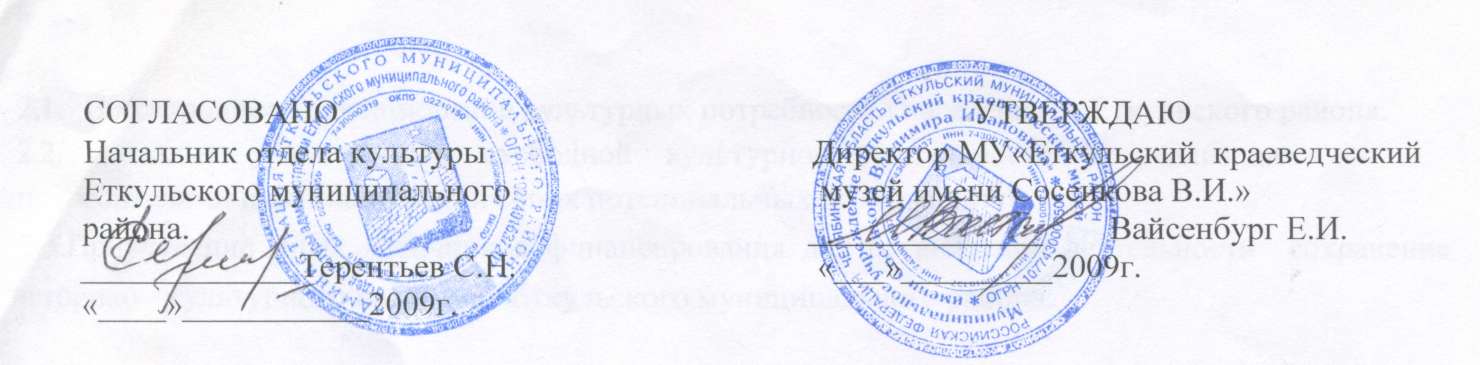 ПОЛОЖЕНИЕо порядке предоставления услуг,зачисления и расходование средств,полученных от предпринимательской и инойприносящей доход деятельностиМУ «Еткульский краеведческий музей имени Сосенкова В.И.».Настоящее Положение разработано в соответствии с требованиями Бюджетного кодекса РФ, Закона Российской Федерации от 09.10.1992г. № 3612-1 «Основы законодательства Российской Федерации о культуре», Закона Челябинской области от 28.10.2004г. № 296-30 «О деятельности в сфере культуры на территории Челябинской области».1. Общие положенияПонятия, используемые в данном положении:Культурные блага - условия и услуги, предоставляемые МУ «Еткульский краеведческий музей имени Сосенкова В.И.» другим юридическим и физическим лицам для удовлетворения их культурных потребностей в рамках сохранения историко – культурного наследия Еткульского муниципального района.Творческая деятельность - создание культурных ценностей и их интерпретация.Потребитель - юридические и физические лица, имеющие намерение заказать или приобрести культурные блага (услуги) по действующему прайсу цен МУ «Еткульский краеведческий музей имени Сосенкова В.И.» исключительно для собственных нужд, не связанных с извлечением прибыли.Исполнитель - МУ «Еткульский краеведческий музей имени Сосенкова В.И.», оказывающий культурные блага (услуги) потребителям по возмездному договору.К предпринимательской и иной приносящей доход деятельности относится самостоятельная, осуществляемая на свой риск деятельность по оказанию культурных благ (услуг), указанная в Уставе МУ «Еткульский краеведческий музей имени Сосенкова В.И.» и не противоречащая целям его создания.1.3. Положение разработано в целях:- защиты прав потребителей культурных услуг- совершенствования правового регулирования деятельности в области культуры.2. Основные задачи по предоставлению культурных благВсестороннее удовлетворение культурных потребностей населения - Еткульского района.Создание условий для свободной культурной деятельности и реализации потребителями и исполнителями своих потенциальных возможностей.Привлечение иных источников финансирования для организации деятельности сохранение историко - культурного наследия Еткульского муниципального района3. Компетенция МУ «Еткульский краеведческий музей имени Сосенкова В.И.».3.1. МУ «Еткульский краеведческий музей имени Сосенкова В.И.» самостоятельно определяет перечень видов культурных благ с указанием цен на выполняемые услуги в прайсе цен исполнителя. Установленные цены на культурные блага могут в течение года пересматриваться с учетом инфляционных процессов.Исполнитель предлагает потребителям перечень культурных благ в сфере культуры (приложение 1).Исполнитель устанавливает цены на услуги в сфере культуры в соответствии с «Основами законодательства Российской Федерации о культуре».Исполнитель создаёт условия для оказания культурных благ в сфере культуры, гарантируя при этом охрану жизни и безопасность здоровья потребителя.Исполнитель обеспечивает оказания культурных благ квалифицированными кадрами.Оказание культурных благ в отношении юридических лиц осуществляется исключительно на договорной основе. Оказание культурных благ оформляется договором с потребителем или иным документом, которым регламентируются условия и сроки получения культурных благ, порядок расчетов, права, обязанности и ответственность сторон.При оказании культурных благ МУ «Еткульский краеведческий музей имени Сосенкова В.И.» устанавливает льготы для отдельных категорий населения. Льготы устанавливаются для:детей дошкольного возраста;детей, воспитывающихся в детских домах в пределах установленных квот;детей находящихся под опекой;детей - инвалидов;учащихся из малообеспеченных семей, из многодетных семей;инвалидов и военнослужащих срочной службы, инвалидов, ветеранов военных событий. Льготы при оказании культурных благ устанавливаются директором самостоятельно на основании заявки руководителя соответствующего образовательного или воспитательного учреждения, общественного объединения и т.д. и оформляются внутренним приказом.Исполнитель осуществляет расходование средств полученных от предпринимательской и иной приносящей доход деятельности после оплаты расходов, связанных с осуществление этой деятельности, и уплаты налогов и сборов, предусмотренных законодательством о налогах и сборах в соответствии с утверждённой сметой расходов по предпринимательской и иной приносящей доход деятельности.Претензии и споры, возникшие между потребителям и исполнителем, разрешаются по соглашению сторон или в судебном порядке в соответствии с законодательством Российской Федерации.4.Основные права и обязанности исполнителя.Исполнитель имеет право:рекламировать свою деятельность по предоставлению культурных благ через средства массовой информации и изготовление собственных афиш;выбирать способ исполнения культурных благ;приглашать (задействовать) для предоставления культурных благ профессиональных и самодеятельных артистов различных муниципальных образований и городских округов;получать информацию от органов государственной власти и органов местного самоуправления о нормах и правилах оказания культурных благ;при оказании культурных благ использовать имущество, переданное в оперативное управление МУ «Еткульский краеведческий музей имени Сосенкова В.И.».;отказаться от оказания культурных благ, выполнение которых грозит жизни и здоровью исполнителя, противоречит нормам права, этики, религиозным убеждениям и уставу МУ «Еткульский краеведческий музей имени Сосенкова В.И.».Исполнитель обязан:доводить необходимую информацию о предоставляемых им культурных благ;выполнять культурные блага с высоким качеством и в полном объёме на основании договора с потребителем;не навязывать потребителю предоставление дополнительных услуг, а также обуславливать приобретение одних услуг обязательным приобретением других;возмещать материальный и моральный ущерб потребителю вследствие некачественного оказания культурных благ, в случае появления претензий со стороны потребителя;расторгать договор об оказании культурных благ, предупредив потребителя не позднее, чем за 10 дней до начала оказания услуги;предупреждать потребителя об условиях, при которых наступает опасность нанесения ущерба здоровью людей или имуществу в процессе оказания культурных благ.5.Основные права и обязанности потребителя.Потребитель имеют право:получать достоверную информацию о предоставляемых культурных благ; - требовать от исполнителя качественного оказания культурных благ, в том числе предоставляемых по договору; требовать возврата сумм, уплаченных за дополнительные услуги, оказанные без его согласия;расторгать договор об оказании культурных благ, предупредив исполнителя не мене чем за 10 дней до начала оказания услуги, возместив ему расходы за выполненную работу и прямые убытки, причиненные расторжением договора;на безопасность культурных благ;получать компенсацию вреда, причиненного исполнителем вследствие не обеспечения безопасности оказания культурных благ в предусмотренных законодательством нормах;Потребители обязаны:согласовывать все условия договора об оказании культурных благ с исполнителем;принимать оказание культурных благ (их результат) в сроки и в порядке, предусмотренные договором;своевременно оплачивать оказанные культурные блага;возмещать убытки исполнителю культурных благ в случае расторжения договора на оказание услуг по инициативе потребителя и независящим от исполнителя причинам.6. Порядок зачисления денежных средств полученных от предпринимательской и иной приносящей доход деятельностиИсполнитель обязан выдавать потребителю документ, подтверждающий прием наличных денег в кассу учреждения (бланк строгой отчетности, квитанция приходно-кассового ордера).Исполнитель после оказания культурных благ предоставляет потребителю счет-фактуру и акт выполненных работ.6.1. Денежные средства, полученные от оказания культурных благ, поступают как в кассу учреждения с применением бланков строгой отчетности (квитанции, билеты), так и непосредственно на лицевой счет по учету средств, полученных от предпринимательской деятельности, открытый в Финансовом управлении администрации Еткульского муниципального района.Порядок расходования средств полученных от предпринимательской деятельности7.1 Средства, полученные потребителем от оказания культурных благ после оплаты расходов, связанных с осуществлением этой деятельности и уплаты налогов и сборов, предусмотренных законодательством о налогах и сборах, поступают в самостоятельное распоряжение Исполнителя на следующие цели:Формирование фонда оплаты труда работников МУ «Еткульский краеведческий музей имени Сосенкова В.И.».путем введения новых штатных единиц (заработная плата, выплата надбавок, доплат, премий, материальной помощи с учетом отчислений в государственные и внебюджетные фонды, в том числе и руководящему составу) - 60 % поступлений;Укрепление материально- технической базы (расходы на содержание здания и сооружений, текущий и капитальный ремонты, приобретение материалов, ЕСМ, и прочие текущие расходы);Социально-культурное развитие трудового коллектива, коллективов художественной самодеятельности (культурно-досуговые мероприятия по значимым датам, мероприятия по охране здоровья, улучшению условий труда и быта, организации отдыха, осуществлению оздоровительных мероприятий для детей и т.д.) - не менее 5 % от поступлений;Развитие культурно-досуговой деятельности (социально-значимые культурно-досуговые мероприятия) - не менее 5 %,Пожертвование и дарениеПраво учреждения культуры на получение безвозмездных пожертвований (даров, спонсорская помощь) от отечественных и зарубежных юридических и физических лиц, международных организаций не ограничивается.Учреждение культуры, принимающее пожертвование (дар), ведет самостоятельное их расходование согласно утвержденной сметы расходови обособленный учет всех операций по использованию пожертвованного имущества или средств.Порядок утверждения и внесений изменений в Положение.9.1. Положение о порядке предоставления услуг, зачисления и расходование средств, полученных от предпринимательской и иной приносящей доход деятельности МУ «Еткульский краеведческий музей имени Сосенкова В.И.» утверждает директор МУ «Еткульский краеведческий музей имени Сосенкова В.И.» и согласовывается с учредителем - отделом культуры администрации Еткульского муниципального района.9.2 Предложения об изменении Положения рассматриваются и утверждаются директором МУ «Еткульский краеведческий музей имени Сосенкова В.И.» и согласовывается с учредителем - отделом культуры администрации Еткульского муниципального района.Приложение 1к Положению о порядке предоставления услуг, зачисления и расходование средств, полученных от предпринимательской и иной приносящей доход деятельностиМУ «Еткульский краеведческий музей имени Сосенкова В.И.».Примерный перечень платных услуг МУ «Еткульский краеведческий музей имени Сосенкова В.И.».Проведение обзорных и тематических экскурсий (в том числе и музей под открытым небом).Проведение уроков, конференций, семинаров.Организация выставок.Проведение концертных и тематических программ, посвященных праздничным датам.Организация платных кружков, студий и курсов по востребованию населения при наличии потребности и актуальности в них самодеятельных коллективов и исполнителей.Организация лекториев, кинолекториев, и других лекционных мероприятий.Копирование исторических документов.Предоставление краеведческих справок.Фотографирование исторических документов.Видеосъемка в музейных залах.Приложение 2 к Положению о порядке предоставленияуслуг, зачисления и расходование средств, полученных от предпринимательской и иной приносящей доход деятельности МУ «Еткульский краеведческий музей имени Сосенкова В.И.»Примерный перечень платных услугМБУ «Еткульский краеведческий музей имени Сосенкова В.И.».Проведение обзорных и тематических экскурсий (в том числе и музей под открытым небом) - взрослый билет на полный обзор - 60 руб.детский билет на полный обзор - 30 руб.взрослый билет на частичный обзор - 30 руб.детский билет на частичный обзор - 20 руб.Проведение уроков, конференций, семинаров- 30 руб.Организация коммерческих выставок - 500 руб.Проведение концертных и тематических программ, посвященных праздничным датам - 500 руб.Организация платных кружков, студий и курсов по востребованию населения при наличии потребности и актуальности в них самодеятельных коллективов и исполнителей - 100 руб. с человека в месяц.Организация лекториев, кинолекториев, и других лекционных мероприятий - 500 руб.Копирование исторических документов- 200 руб. за лист.Предоставление краеведческих справок - 200 руб.Фотографирование исторических документов- 200 руб. одно фото.Видеосъемка в музейных залах - 100 руб.самодеятельных коллективов и исполнителей - 100 руб. с человека в месяц;Организация лекториев, кинолекториев, и других лекционных мероприятий - 500 руб.;Копирование исторических документов- 200 руб. за лист.;Предоставление краеведческих справок - 200 руб.;Фотографирование исторических документов- 200 руб. одно фото;Видеосъемка в музейных залах - 100 руб.